lMADONAS NOVADA PAŠVALDĪBA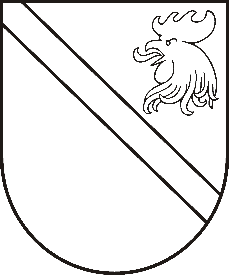 Reģ. Nr. 90000054572Saieta laukums 1, Madona, Madonas novads, LV-4801 t. 64860090, fakss 64860079, e-pasts: dome@madona.lv ___________________________________________________________________________MADONAS NOVADA PAŠVALDĪBAS DOMESLĒMUMSMadonā2018.gada 17.aprīlī								Nr.141									(protokols Nr.6, 1.p.)Par lokāplānojuma nekustamajam īpašumam “Lejas Ruļļi”, Lazdonas pagasts, Madonas novads zemes vienībās ar kadastra apzīmējumiem 7066 001 0028 un 7066 001 0029, kas groza Madonas novada teritorijas plānojumu, apstiprināšanu un saistošo noteikumu izdošanuAtbilstoši Madonas novada pašvaldības domes 2017.gada 30.decembra lēmumu Nr.731 (domes sēdes protokols Nr.27, 11.p.) publiskai apspriešanai tika nodota lokālplānojuma nekustamā īpašuma “Lejas Ruļļi”, Lazdonas pagasts Madonas novadā, zemes vienībām ar kadastra apzīmējumiem 7066 001 0028 un 7066 001 0029,  kas groza Madonas novada teritorijas plānojumu, pirmā redakcija. Publiskās apspriešana norisinājās laika posmā no 2018.gada 04.janvāra līdz 06.februārim. Publiskās apspriešanas sanāksme tika organizēta 2018.gada 24.janvārī. Publiskās apspriešanas laikā par izstrādāto Lokālplānojumu no valsts un pašvaldības institūcijām tika pieprasīti un saņemti atzinumi. Publiskās apspriešanas laikā no fiziskām un juridiskām personām nekāda veida iebildumi vai priekšlikumi par Lokālplānojumu netika saņemti.Lokālplānojuma materiāls pilnveidots atbilstoši valsts un pašvaldības institūciju sniegtajiem atzinumiem.Lokālplānojuma publiskās apspriešanas laikā saņemto valsts un pašvaldības institūciju sniegto atzinumu izskatīšana tika organizēta 26.03.2018.Saskaņā ar Vides pārraudzības valsts biroja 2017.gada 8.decembra lēmumu Nr.59 “Par stratēģiskā ietekmes uz vidi novērtējuma procedūras piemērošanu”, ir veikta lokālplānojuma stratēģiskā ietekmes uz vidi novērtējuma procedūra un ir saņemts Vides pārraudzības valsts biroja pozitīvs atzinums.Noklausījusies teritorijas plānotājas I.Gleizdes sniegto informāciju, pamatojoties uz  Teritorijas attīstības plānošanas likuma 25. pantu un 2014.gada 14. oktobra Ministru kabineta noteikumu Nr.628 „Noteikumi par pašvaldību teritorijas attīstības plānošanas dokumentiem“ 88.1. un 91. punktu, ņemot vērā 20.03.2018. Finanšu un attīstības komitejas atzinumu un 17.04.2018. Finanšu un attīstības komitejas atzinumu, atklāti balsojot: PAR – 12 (Agris Lungevičs, Zigfrīds Gora, Ivars Miķelsons, Andrejs Ceļapīters, Artūrs Čačka, Antra Gotlaufa, Artūrs Grandāns, Valda Kļaviņa, Andris Sakne, Rihards Saulītis, Inese Strode, Aleksandrs Šrubs), PRET – NAV,  ATTURAS – NAV,  Madonas novada pašvaldības dome  NOLEMJ:Apstiprināt lokālplānojuma nekustamā īpašuma “Lejas Ruļļi”, Lazdonas pagasts Madonas novadā, zemes vienībām ar kadastra apzīmējumiem 7066 001 0028 un 7066 001 0029, kas groza Madonas novada teritorijas plānojumu izstrādāto galīgo redakciju.Lokālplānojuma nekustamā īpašuma “Lejas Ruļļi”, Lazdonas pagasts Madonas novadā, zemes vienībām ar kadastra apzīmējumiem 7066 001 0028 un 7066 001 0029, kas groza Madonas novada teritorijas plānojumu, teritorijas izmantošanas un apbūves noteikumus un grafisko daļu apstiprināt kā saistošos noteikumus Nr.6 „Lokālplānojuma nekustamā īpašuma “Lejas Ruļļi”, Lazdonas pagasts Madonas novadā, zemes vienībām ar kadastra apzīmējumiem 7066 001 0028 un 7066 001 0029, kas groza Madonas novada teritorijas plānojumu, teritorijas izmantošanas un apbūves noteikumi un grafiskā daļa”.Paziņojumu par lokālplānojuma nekustamā īpašuma “Lejas Ruļļi”, Lazdonas pagasts Madonas novadā, zemes vienībām ar kadastra apzīmējumiem 7066 001 0028 un 7066 001 0029, kas groza Madonas novada teritorijas plānojumu, lēmuma pieņemšanu publicēt Teritorijas attīstības plānošanas sistēmā (TAPIS), pašvaldības mājas lapā www.madona.lv un Madonas novada pašvaldības informatīvajā laikrakstā “Madonas  novada vēstnesis”.Divu nedēļu laikā pēc saistošo noteikumu apstiprināšanās publicēt paziņojumu par lokālplānojuma apstiprināšanu ar saistošajiem noteikumiem oficiālajā laikrakstā “Latvijas Vēstnesis”, pašvaldības mājas lapā www.madona.lv un Madonas novada pašvaldības informatīvajā laikrakstā “Madonas  novada vēstnesis”.Pielikumā: Saistošie noteikumi Nr.6.Domes priekšsēdētājs						A.Lungevičs